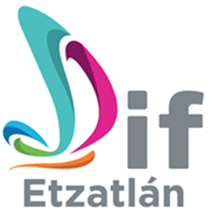 Por este medio se le informa a la ciudadanía que en este Sistema DIF no se han generado más instrumentos de planeación aparte de los ya comprendidos en los incisos anteriores.